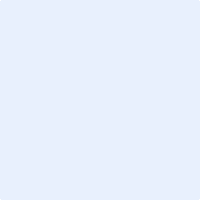 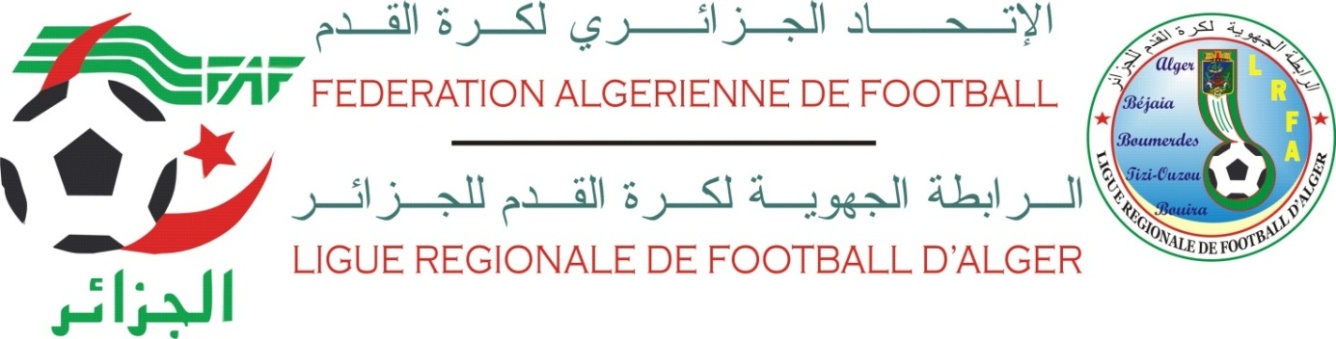 Nom (en majuscule):Prénom:Date & lieu de naissance:Commune:Wilaya:Situation familiale:Niveau d’instruction:Adresse:Commune:Wilaya:C. Postal:Fonction:Employeur:Lieu:Téléphone / Fax :Domicile :Bureau :Mob :E-mail:Taille: Pointure: 	Numéro  du RIP:Clé:Personne à contacter en cas de nécessité :Ligue d’origine:Année d’entrée à l’Arbitrage:Année d’accès au Grade d’Arbitre Régional:Club (s) à éviter:Je soussigné, certifie l’exactitude des renseignements, fournis ci – dessus, m’engage, dans le cadre de mon exercice en ma qualité d’Arbitre, à répondre à toute désignation (sauf cas de force majeur), à me conformer aux directives techniques de ma structure et à respecter les principes de déontologie définis parle Règlement du Championnat de Football Amateur et le Règlement de l’Arbitre et de l’Arbitrage ; notamment : La Ligue peut être appelée à rejeter la fiche d’engagement si elle le juge utile.La fiche d’engagement ne constitue nullement un contrat liant l’Arbitre à sa Ligue.Il peut être mis fin à son utilisation quel que soit son rang si les circonstances l’exigent et sans justification préalable.Fait àLe	 (Signature)Avis: Président de la Ligue: 	Avis du D.T.R.A :